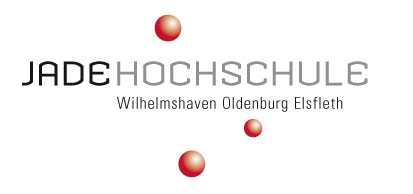 Von der IDEE auf dem papier bis zur Anwendung im Wasser. Die JADE HOCHSCHULE AM FACHBEREICH SEEFAHRT UND LOGISTIK IN ELSFLETH BIETEt SPANNENDE AUFGABEN und praktische Forschung RUND UMS WASSER.BACHELOR-/ MasterARBEIt: »Datenübertragung FÜR maritime EINHEITEN«Die Arbeitsgruppe: Nautische Assistenzsysteme und autonome Schiffe der Jade Hochschule am Fachbereich Seefahrt und Logistik in Elsfleth sucht eine*n Student*in zur Bearbeitung eines wissenschaftlichen Themas.Datenübertragung ist der Grundstein für künftige Technologien und Anwendungen auf maritimen Einheiten. Moderne nautische Assistenzsysteme und autonome Schiffe benötigen eine zuverlässige Datenübertragung bei wachsender Bandbreite. Zur sicheren Navigation maritimer Einheiten bedarf es in vielbefahrenen und engen Gewässern, aber auch auf offenen Ozeanen einer zuverlässigen Kommunikation in Echtzeit. Im Rahmen einer Bachelor-/Masterarbeit sollen Datenübertragungswege für maritime Einheiten entwickelt werden.Sie unterstützen unsere Arbeitsgruppe in folgenden Themen:Erfassung des Datenstroms und Bestimmung der notwendigen BandbreiteUntersuchung der unterschiedlichen AnwendungsfälleBestimmung erforderlicher StandardsEntwicklung geeigneter Technologin für die DatenübertragungKommissionierung einer Kommunikations-und SensorplattformEinbindung in ein KontrollzentrumDurchführung von Experimenten zur Erprobung des SystemsWas Sie mitbringenSie sind eingeschriebene*r Student*in im Fach Nautik, Elektrotechnik, Informationstechnik, Ingenieurwissenschaften, Informatik, Physik oder eines angrenzenden Bereiches. Des Weiteren bringen Sie folgende Eigenschaften mit:Strukturierte, zielgerichtete und selbstständige ArbeitsweiseTeamfähigkeitLust sich in neue Themengebiete einzuarbeitenInteresse an Experimenten rund ums WasserSpaß an Forschung und EntwicklungErste Erfahrung im Bereich Kommunikation maritimer oder technischer AnwendungenWas Sie erwarten könnenMitarbeit im maritimen ForschungsumfeldDirektentwicklung am PrototypEin breites Spektrum an modernem EquipmentSpannende Testfelder direkt am Standort der HochschuleKreative Forschung in unterschiedlichen LaborenArbeit im interdisziplinären Forschungsteam und Entwicklung neuer IdeenSchwerbehinderte Menschen werden bei gleicher Eignung intensiv betreut und bevorzugt ausgebildet. Wir weisen darauf hin, dass die gewählte Personenbezeichnung auch das dritte Geschlecht miteinbezieht. Die Jade Hochschule legt Wert auf eine geschlechtsunabhängige Gleichstellung und Betreuung. Wir sagen NEIN zu sexueller Diskriminierung und Gewalt!Sie wollen Pionier*in sein und aktiv die Technologie von Morgen gestalten? Dann kontaktieren Sie uns jetzt! Für Fragen stehen wir Ihnen gerne zur Verfügung!Kontakt: 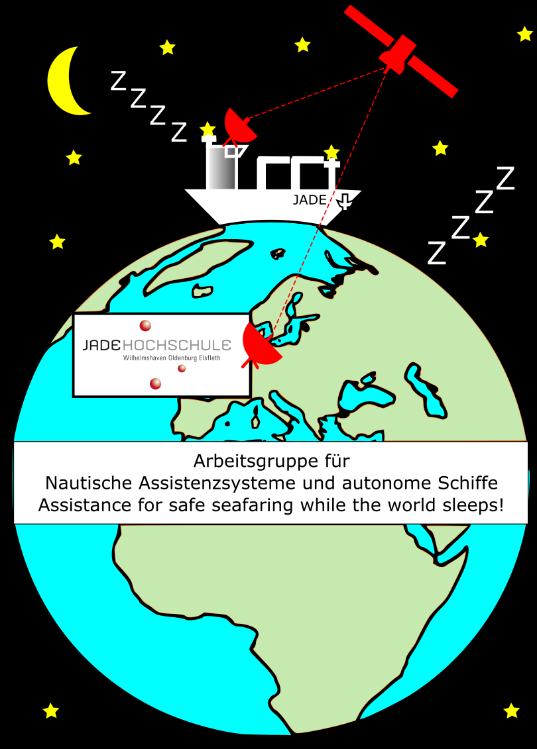 LeitungProf. Dr.-Ing. Christian Denker	christian.denker@jade-hs.deWissenschaftliche MitarbeiterOliver Köckritz M.Sc. 		oliver.koeckritz@jade-hs.deTimotheus Kisselbach M.Sc.	timotheus.kisselbach@jade-hs.deYves Korte-Wagner B.Eng.	 	yves.korte-wagner@jade-hs.de